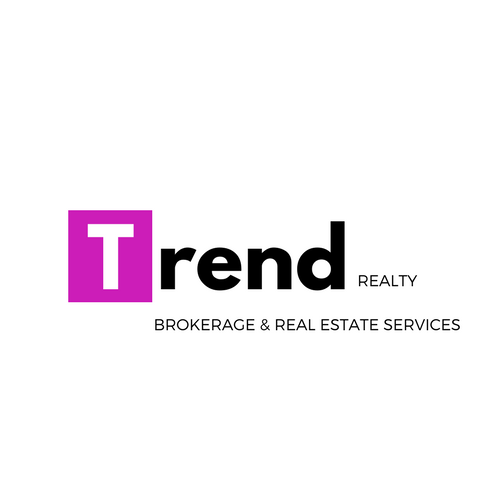 Everything we do has a low “hit ratio”. By this I mean, we want to host one open house and make a sale. We want one buyer lead and we want to be under contract in a few days. The truth is we are paid giant checks because we don’t often actually come across transactions in the beginning. What works? What doesn’t?1- Open houses. If you host an open house what are the odds of making a sale? Probably close to 0%-3%. (Rebecca has hit, Monica has hit, Trixi has hit...and many others) 2 - Calling a “For Sale By Owner”. What are the odds of getting a listing if we call a “For Sale By Owner”? Probably close to 10%-20%. 3 - Internet Leads. What are the odds of getting a buyer from the internet? Probably close to 0%-3%. 4 - Sphere prospecting. What are the odds of getting a sale from touching base with your sphere? Probably close to 0%-5%. 5 - Calling an “Expired Listing”. What are the odds of getting a listing if we call a “An Expired”? Probably close to 10%-20%. 6 - Auction Bidding. You get my point…What is we did all of this daily?What would happen?Here’s what:Host 50 open houses per year  with just 2 visitors each @ a 3% hit ratio. 3 Sales. Call 1 For Sale By Owner Per day @ a 2% hit ratio. 250 Calls = 5 Sales. Buy 300 internet leads per year. 1% hit ratio = 3 Sales. Sphere prospecting - 2 Sales. 50 hours13 sales @ $250,000 = $97,500Monday:___________________________________________________Tuesday:___________________________________________________Wednesday:___________________________________________________Thursday:___________________________________________________Friday:___________________________________________________Saturday:___________________________________________________Sunday:___________________________________________________